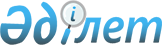 О закупках отдельных субъектов квазигосударственного сектораЗакон Республики Казахстан от 8 июня 2021 года № 47-VII ЗРК.
      Примечание ИЗПИ!     Порядок введения в действие настоящего Закона см. ст. 19
      Вниманию пользователей!   Для удобства пользования ИЗПИ создано ОГЛАВЛЕНИЕ  Статья 1. Сфера применения настоящего Закона 
      1. Настоящий Закон регулирует отношения, связанные с приобретением товаров, работ, услуг, необходимых для обеспечения функционирования, а также выполнения уставной деятельности национальных управляющих холдингов, национальных холдингов, национальных компаний и организаций, пятьдесят и более процентов голосующих акций (долей участия в уставном капитале) которых прямо или косвенно принадлежат национальным управляющим холдингам, национальным холдингам, национальным компаниям, а также социально-предпринимательских корпораций, за исключением юридических лиц, пятьдесят и более процентов голосующих акций (долей участия в уставном капитале) которых прямо или косвенно принадлежат национальному управляющему холдингу, национальному холдингу, национальным компаниям, переданных в доверительное управление физическим лицам или негосударственным юридическим лицам с правом последующего выкупа (далее – отдельные субъекты квазигосударственного сектора).
      2. Настоящий Закон не распространяется на случаи:
      1) приобретения услуг у физических лиц по трудовым договорам либо у физических лиц, не являющихся субъектами предпринимательской деятельности, по договорам возмездного оказания услуг, в том числе услуг частных нотариусов, адвокатов и судебных исполнителей;
      2) внесения членских взносов (вкладов), в том числе в уставный капитал юридических лиц;
      3) приобретения пакетов акций, долей участия в уставном капитале (далее – доли участия) юридических лиц;
      4) выплаты вознаграждений членам органа управления и наблюдательного совета, компенсации либо оплаты расходов (на проезд и проживание, суточных), связанных с исполнением обязанностей членами органа управления и наблюдательного совета;
      5) приобретения товаров, работ, услуг, осуществляемого в соответствии с международными договорами Республики Казахстан, а также в рамках реализации инвестиционных проектов, финансируемых международными организациями, членом которых является Республика Казахстан;
      6) приобретения финансовых услуг, связанных с проведением банковских операций, осуществляемых Национальным Банком Республики Казахстан, банками и организациями, осуществляющими отдельные виды банковских операций на основании лицензий, полученных в соответствии с законодательством Республики Казахстан, и услуг иных участников на рынке ценных бумаг, брокерских и (или) дилерских услуг, кастодиального обслуживания, приобретения услуг по подключению, обслуживанию и использованию финансовой автоматизированной системы транспорта информации, услуг международной межбанковской системы передачи информации и совершения платежей, в том числе связанных с получением банковских выписок и информационных услуг, оказываемых фондовой биржей, осуществляющей деятельность на территории Республики Казахстан, услуг банков второго уровня Республики Казахстан и (или) международных (зарубежных) банков, юридических консультантов, финансовых консультантов, внешних аудиторских и (или) оценочных организаций по выпуску комфортных писем, доверительного управляющего инвестора, платежных трансфер-агентов, регистраторов, процессуальных, арбитражных и иных услуг, необходимых для организации заказчиком заимствования, в том числе выпуска ценных бумаг и их выкупа, управления долгом и инвестиционным (казначейским) портфелем, услуг, оказываемых информационно-аналитическими системами ведущих международных поставщиков финансовой информации, а также приобретения вышеуказанных услуг при осуществлении сделок секьюритизации в качестве оригинатора и (или) кредитора согласно Закону Республики Казахстан "О проектном финансировании и секьюритизации";
      7) оплаты сборов и платежей, взимаемых в морском порту;
      8) оплаты представительских расходов, командировочных расходов и приобретения услуг, связанных с командировочными расходами;
      9) приобретения национальным управляющим холдингом услуг международной страховой компании, специализирующейся на страховании экспортных кредитов;
      10) приобретения услуг единого регистратора ценных бумаг и услуг по операциям с ценными бумагами;
      11) приобретения финансовых инструментов, в том числе ценных бумаг, при осуществлении казначейских операций, связанных с размещением временно свободных денег;
      12) приобретения услуг поверенного (агента) в рамках правоотношений по предоставлению государственной гарантии, возврату средств республиканского бюджета, отвлеченных в случае исполнения обязательств по государственной гарантии, в соответствии с бюджетным законодательством Республики Казахстан;
      13) приобретения национальной компанией в сфере агропромышленного комплекса сельскохозяйственной продукции и продуктов ее переработки, а также услуг по их хранению, переработке, перевозке, осуществляемых в соответствии с законодательством Республики Казахстан;
      14) приобретения социально значимых продовольственных товаров в региональные стабилизационные фонды продовольственных товаров, осуществляемого в соответствии с законодательством Республики Казахстан.
      15) приобретения услуг финансового лизинга и (или) приобретения товаров для последующей передачи их в лизинг при осуществлении лизинговой деятельности, а также товаров, работ и услуг, непосредственно связанных с приобретением, поставкой и приведением предмета лизинга в рабочее состояние;
      16) закупок в рамках договоров, направленных на развитие промышленности, заключаемых в соответствии с Законом Республики Казахстан "О промышленной политике".
      Сноска. Статья 1 с изменениями, внесенными Законом РК от 27.12.2021 № 87-VII (вводится в действие по истечении десяти календарных дней после дня его первого официального опубликования).

Статья 2. Основные понятия, используемые в настоящем Законе
      В настоящем Законе используются следующие основные понятия:
      1) предварительный квалификационный отбор – процесс оценки потенциальных поставщиков на предмет соответствия квалификационным требованиям, предусмотренным правилами осуществления закупок;
      2) недостоверная информация – ложные сведения, содержащиеся в заявке потенциального поставщика или поставщика на участие в закупках способами тендера, аукциона, из одного источника и запроса ценовых предложений, а равно внесенные путем исправлений, искажающих действительное содержание документов и не соответствующих представленной заявке потенциального поставщика или поставщика;
      3) потенциальный поставщик – физическое лицо, осуществляющее предпринимательскую деятельность, юридическое лицо (за исключением государственных учреждений, если иное не установлено для них законами Республики Казахстан), консорциум, претендующие на заключение договора о закупках;
      4) виды однородных товаров – не взаимозаменяемые однородные товары;
      5) однородные товары, работы, услуги – товары, работы, услуги, которые, не являясь идентичными, имеют сходные характеристики и состоят из схожих компонентов, что позволяет им выполнять одни и те же функции;
      6) работы – деятельность, имеющая вещественный результат, а также иная деятельность, отнесенная к работам в соответствии с законами Республики Казахстан;
      7) согласительная комиссия – постоянно действующий коллегиальный орган, рассматривающий обращения потенциальных поставщиков, уклонившихся от заключения договора и включенных в реестр недобросовестных участников закупок или перечень ненадежных потенциальных поставщиков (поставщиков) Фонда. Состав, порядок работы и принятия решения согласительной комиссии определяются правилами осуществления закупок. При этом в состав согласительной комиссии в обязательном порядке входят представители Национальной палаты предпринимателей Республики Казахстан, отраслевых ассоциаций (союзов), аккредитованных в Национальной палате предпринимателей Республики Казахстан;
      8) услуги – деятельность, направленная на удовлетворение потребностей заказчика, не имеющая вещественного результата;
      9) организации Фонда – юридические лица, пятьдесят и более процентов голосующих акций (долей участия) которых прямо или косвенно принадлежат Фонду на праве собственности или доверительного управления. Косвенная принадлежность означает принадлежность каждому последующему юридическому лицу пятидесяти и более процентов голосующих акций (долей участия) иного юридического лица на праве собственности или доверительного управления;
      10) офтейк-контракт – договор, заключенный между заказчиком и поставщиком на поставку товара, который поставщик планирует произвести и обеспечить его поставку в будущем, на заранее оговоренных условиях по стоимости, количеству (объему) и срокам поставки;
      11) закупки – приобретение заказчиками на платной основе товаров, работ, услуг в порядке, установленном настоящим Законом, правилами осуществления закупок;
      12) веб-портал закупок – информационная система, обеспечивающая проведение закупок в электронном формате в соответствии с настоящим Законом и правилами осуществления закупок;
      13) участник закупок – заказчик, организатор закупок, потенциальный поставщик, поставщик и оператор информационной системы электронных закупок;
      14) централизованная служба по контролю за закупками – служба национального управляющего холдинга, национального холдинга, национальной компании, за исключением национальной компании, акционером которой является национальный управляющий холдинг или национальный холдинг, а также служба социально-предпринимательской корпорации;
      15) правила осуществления закупок – в зависимости от сферы регулируемых отношений:
      для отдельных субъектов квазигосударственного сектора, за исключением Фонда и организаций Фонда, – нормативный правовой акт, определяющий порядок осуществления закупок отдельными субъектами квазигосударственного сектора, за исключением Фонда и организаций Фонда, утверждаемый уполномоченным органом в сфере закупок;
      для Фонда и организаций Фонда – порядок осуществления закупок Фондом и организациями Фонда, утверждаемый решением совета директоров Фонда по согласованию с уполномоченным органом в сфере закупок и уполномоченным органом в сфере защиты конкуренции и ограничения монополистической деятельности (далее – порядок осуществления закупок Фонда);
      16) организатор закупок – должностное лицо или структурное подразделение заказчика либо юридическое лицо, определенное ответственным за выполнение процедур организации и проведения закупок;
      17) экспертная комиссия по закупкам – коллегиальный орган, создаваемый организатором закупок либо заказчиком с привлечением экспертов для участия в разработке технического задания и (или) технической спецификации закупаемых товаров, работ, услуг и (или) подготовке экспертного заключения в отношении соответствия предложений потенциальных поставщиков технической спецификации закупаемых товаров, работ, услуг;
      18) эксперт по закупкам – физическое лицо, обладающее специальными и (или) соответствующими техническими знаниями, опытом и квалификацией в области проводимых закупок, подтверждаемыми соответствующими документами (дипломами, сертификатами, свидетельствами и другими документами), привлекаемое организатором закупок либо заказчиком для участия в разработке технического задания и (или) технической спецификации закупаемых товаров, работ, услуг и (или) подготовке экспертного заключения в отношении соответствия предложений потенциальных поставщиков технической спецификации закупаемых товаров, работ, услуг;
      19) уполномоченный орган в сфере закупок – центральный исполнительный орган, осуществляющий руководство, а также межотраслевую координацию в сфере закупок отдельных субъектов квазигосударственного сектора;
      20) договор о закупках (далее – договор) – гражданско-правовой договор, заключенный в соответствии с настоящим Законом, гражданским законодательством Республики Казахстан и правилами осуществления закупок;
      21) заказчики – отдельные субъекты квазигосударственного сектора;
      22) товары – предметы (вещи), в том числе полуфабрикаты или сырье в твердом, жидком или газообразном состоянии, электрическая и тепловая энергия, объекты права интеллектуальной собственности, а также вещные права, с которыми можно совершать сделки купли-продажи в соответствии с законами Республики Казахстан;
      23) тендерная комиссия (аукционная комиссия) – коллегиальный орган, создаваемый организатором закупок либо заказчиком для выполнения процедуры проведения закупок способом тендера (аукциона);
      24) Фонд национального благосостояния (далее – Фонд) – национальный управляющий холдинг; 
      25) электронный магазин – информационная система, интегрированная с веб-порталом закупок, обеспечивающая проведение закупок в порядке, определенном правилами осуществления закупок;
      26) оператор информационной системы электронных закупок – в зависимости от сферы отношений:
      для отдельных субъектов квазигосударственного сектора, за исключением Фонда и организаций Фонда, – юридическое лицо (юридические лица), определенное (определенные) уполномоченным органом в сфере закупок, полномочия которого (которых) определяются правилами осуществления закупок;
      для Фонда и организаций Фонда – юридическое лицо, определенное Фондом, полномочия которого определяются порядком осуществления закупок Фонда.
      Сноска. Статья 2 с изменениями, внесенными Законом РК от 30.12.2022 № 177-VII (вводится в действие по истечении десяти календарных дней после дня его первого официального опубликования).

Статья 3. Законодательство Республики Казахстан о закупках отдельных субъектов квазигосударственного сектора
      1. Законодательство Республики Казахстан о закупках отдельных субъектов квазигосударственного сектора основывается на Конституции Республики Казахстан и состоит из норм Гражданского кодекса Республики Казахстан, настоящего Закона и иных нормативных правовых актов Республики Казахстан.
      2. Если международным договором, ратифицированным Республикой Казахстан, установлены иные правила, чем те, которые предусмотрены настоящим Законом, то применяются правила международного договора.Статья 4. Принципы осуществления закупок
      Закупки основываются на принципах:
      1) оптимального и эффективного расходования денег, используемых для закупок;
      2) открытости и прозрачности процесса закупок с соблюдением прав и (или) законных интересов поставщиков на коммерческую тайну (до подведения итогов тендера);
      3) добросовестной конкуренции среди потенциальных поставщиков, недопущения сговора между участниками закупок;
      4) ответственности участников закупок;
      5) недопущения коррупционных проявлений;
      6) оказания поддержки отечественным производителям товаров, а также отечественным поставщикам работ и услуг в той мере, в какой это не противоречит международным договорам, ратифицированным Республикой Казахстан;
      7) приобретения инновационных и высокотехнологичных товаров, работ, услуг;
      8) предоставления потенциальным поставщикам равных возможностей для участия в процедуре проведения закупок, кроме случаев, предусмотренных настоящим Законом;
      9) соблюдения прав на объекты интеллектуальной собственности, содержащиеся в закупаемых товарах.Статья 5. Процесс закупок
      1. Процесс закупок включает в себя:
      1) разработку и утверждение плана закупок (предварительного, годового, долгосрочного);
      2) выбор поставщика и заключение с ним договора;
      3) исполнение договора.
      2. Процесс закупок также может включать в себя процедуры управления категориями закупок и управления запасами в соответствии с правилами осуществления закупок.
      3. Закупки осуществляются посредством веб-портала закупок, за исключением случаев, предусмотренных статьей 18 настоящего Закона.Статья 6. Планирование закупок
      1. Планирование закупок осуществляется на основе соответствующих бизнес-планов и (или) бюджетов, и (или) планов развития, планов мероприятий и (или) планов проведения ремонта, и (или) производственных программ, и (или) инвестиционных программ, и (или) договоров на выполнение государственного задания.
      2. План закупок (предварительный, годовой, долгосрочный) публикуется на веб-портале закупок. 
      3. Заказчик, организатор закупок обязаны разделить неоднородные товары, работы и услуги на лоты по однородности, однородные товары – по видам однородных товаров и по местам поставки, однородные работы, услуги – по месту их выполнения, оказания, за исключением случаев, предусмотренных правилами осуществления закупок.
      4. Планирование цен по перечню идентичных товаров осуществляется в пределах допустимого отклонения цен, определяемого:
      1) для отдельных субъектов квазигосударственного сектора, за исключением Фонда и организаций Фонда, – в соответствии с правилами осуществления закупок;
      2) для Фонда и организаций Фонда – в порядке, определенном Фондом.
      Перечень идентичных товаров для отдельных субъектов квазигосударственного сектора, за исключением Фонда и организаций Фонда, определяется уполномоченным органом в сфере закупок.
      Перечень идентичных товаров для Фонда и организаций Фонда определяется Фондом.
      5. Порядок и сроки разработки, утверждения плана закупок, внесения в него изменений определяются правилами осуществления закупок.
      Сноска. Статья 6 с изменением, внесенным Законом РК от 30.12.2021 № 95-VII (вводится в действие по истечении десяти календарных дней после дня его первого официального опубликования).

Статья 7. Ограничения, связанные с участием в закупках
      1. Потенциальный поставщик не вправе участвовать в проводимых закупках, если:
      1) потенциальный поставщик или его субподрядчик (соисполнитель) либо участник консорциума состоит в реестре недобросовестных участников государственных закупок и (или) в реестре недобросовестных участников закупок, и (или) в перечне ненадежных потенциальных поставщиков (поставщиков) Фонда, и (или) в списке должников, в отношении которых вступило в законную силу решение суда о признании их банкротами;
      2) потенциальный поставщик и (или) привлекаемый им субподрядчик (соисполнитель), и (или) их руководитель, и (или) учредители (акционеры) включены в перечень организаций и лиц, связанных с финансированием терроризма и экстремизма, или в перечень организаций и лиц, связанных с финансированием распространения оружия массового уничтожения, в порядке, установленном Законом Республики Казахстан "О противодействии легализации (отмыванию) доходов, полученных преступным путем, и финансированию терроризма";
      Примечание ИЗПИ!

      В подпункт 3) предусмотрено изменение Законом РК от 06.04.2024 № 71-VIII (вводится в действие по истечении шестидесяти календарных дней после дня его первого официального опубликования).


      3) потенциальный поставщик является юридическим лицом, местом регистрации которого является государство или территория, включенные в утверждаемый уполномоченным государственным органом, осуществляющим руководство в сфере обеспечения поступлений налогов и других обязательных платежей в бюджет, перечень государств с льготным налогообложением, за исключением случаев, когда потенциальный поставщик является правообладателем (патентообладателем) технологий, изобретений, полезных моделей, промышленных образцов и технической документации к ним, приобретаемых заказчиком.
      2. Не допускается заключение договора с потенциальными поставщиками, указанными в пункте 1 настоящей статьи.
      Сноска. Статья 7 с изменениями, внесенными Законом РК от 30.12.2022 № 177-VII (вводится в действие по истечении десяти календарных дней после дня его первого официального опубликования).

Статья 8. Квалификационные требования, предъявляемые к потенциальному поставщику
      1. Квалификационные требования, предъявляемые к потенциальному поставщику, определяются в соответствии с правилами осуществления закупок.
      2. Потенциальный поставщик в подтверждение его соответствия квалификационным требованиям представляет соответствующие документы, предусмотренные правилами осуществления закупок.
      3. Потенциальный поставщик – нерезидент Республики Казахстан в подтверждение его соответствия квалификационным требованиям, установленным правилами осуществления закупок, представляет те же документы, что и резиденты Республики Казахстан, либо документы, подтверждающие аналогичные сведения о квалификации потенциального поставщика – нерезидента Республики Казахстан.Статья 9. Последствия предоставления потенциальным поставщиком или поставщиком недостоверной информации
      1. Потенциальные поставщики или поставщики, предоставившие недостоверную информацию в процессе закупок, включаются в реестр недобросовестных участников закупок, перечень ненадежных потенциальных поставщиков (поставщиков) Фонда в порядке, определенном правилами осуществления закупок.
      2. Достоверность информации, предоставляемой потенциальным поставщиком или поставщиком, может быть установлена заказчиком, организатором закупок, централизованной службой по контролю за закупками, уполномоченным органом в сфере закупок либо органами государственного аудита и финансового контроля на любой стадии осуществления закупок.
      3. Централизованная служба по контролю за закупками, уполномоченный орган в сфере закупок либо органы государственного аудита и финансового контроля, установившие факт предоставления потенциальным поставщиком или поставщиком недостоверной информации, не позднее пяти рабочих дней со дня установления такого факта письменно уведомляют об этом:
      1) заказчика, если такой факт установлен после подведения итогов закупок;
      2) заказчика, организатора закупок, если такой факт установлен до подведения итогов закупок.
      При этом к письменному уведомлению должны быть приложены копии документов, подтверждающих данный факт.Статья 10. Реестр недобросовестных участников закупок
      1. Реестр недобросовестных участников закупок формируется в информационной системе электронных закупок.
      2. Реестр недобросовестных участников закупок представляет собой перечень:
      1) потенциальных поставщиков, определенных победителями, но уклонившихся от заключения договора;
      2) потенциальных поставщиков или поставщиков, предоставивших недостоверную информацию по квалификационным требованиям и (или) документам, влияющим на тендерное ценовое предложение;
      3) поставщиков, не исполнивших либо ненадлежащим образом исполнивших свои обязательства по заключенным с ними договорам.
      В случае, указанном в подпункте 1) части первой настоящего пункта, заказчик обязан в течение десяти рабочих дней со дня уклонения потенциального поставщика от заключения договора направить сведения о таком потенциальном поставщике в централизованную службу по контролю за закупками.
      В случае, указанном в подпункте 2) части первой настоящего пункта, заказчик, организатор закупок обязаны не позднее тридцати календарных дней со дня, когда им стало известно о факте нарушения, обратиться с иском в суд о признании такого потенциального поставщика или поставщика недобросовестным участником закупок.
      В случае, указанном в подпункте 3) части первой настоящего пункта, заказчик обязан не позднее тридцати календарных дней со дня, когда ему стало известно о факте нарушения поставщиком договора, обратиться с иском в суд о признании такого поставщика недобросовестным участником закупок, за исключением случаев выплаты поставщиком неустойки (штрафа, пени) и полного исполнения им договорных обязательств.
      3. Согласительная комиссия рассматривает обращение потенциального поставщика и принимает решение о досрочном исключении или об отказе в досрочном исключении потенциального поставщика из реестра недобросовестных участников закупок.
      4. Реестр недобросовестных участников закупок формируется на основании:
      решения централизованной службы по контролю за закупками в случае, предусмотренном подпунктом 1) части первой пункта 2 настоящей статьи;
      решения суда, вступившего в законную силу, в случаях, предусмотренных подпунктами 2) и 3) части первой пункта 2 настоящей статьи.
      5. Потенциальные поставщики, включенные в реестр недобросовестных участников закупок по основанию, предусмотренному подпунктом 1) части первой пункта 2 настоящей статьи, не допускаются к участию в закупках в течение двадцати четырех месяцев со дня принятия решения о признании их недобросовестными участниками закупок.
      Потенциальные поставщики или поставщики, включенные в реестр недобросовестных участников закупок по основаниям, предусмотренным подпунктами 2) и 3) части первой пункта 2 настоящей статьи, не допускаются к участию в закупках в течение двадцати четырех месяцев со дня вступления в законную силу решения суда о признании таких потенциальных поставщиков или поставщиков недобросовестными участниками закупок.
      Основаниями для исключения из реестра недобросовестных участников закупок являются:
      1) истечение срока, установленного частями первой и второй настоящего пункта;
      2) наличие вступившего в законную силу судебного акта об отмене решения о признании потенциального поставщика или поставщика недобросовестным участником закупок;
      3) решение согласительной комиссии о досрочном исключении потенциального поставщика из реестра недобросовестных участников закупок.
      6. Решение о внесении потенциального поставщика или поставщика в реестр недобросовестных участников закупок может быть обжаловано им в соответствии с законодательством Республики Казахстан.
      Сноска. Статья 10 с изменениями, внесенными Законом РК от 30.12.2022 № 177-VII (вводится в действие по истечении десяти календарных дней после дня его первого официального опубликования).

Статья 11. Способы осуществления закупок
      1. Закупки осуществляются способами:
      1) тендера;
      2) аукциона;
      3) запроса ценовых предложений;
      4) из одного источника;
      5) через товарные биржи;
      6) посредством электронного магазина;
      7) исключен Законом РК от 30.12.2022 № 177-VII (вводится в действие по истечении десяти календарных дней после дня его первого официального опубликования).


      2. Порядок осуществления закупок способами, предусмотренными пунктом 1 настоящей статьи, определяется правилами осуществления закупок.
      3. Закупки способами, предусмотренными подпунктами 1) и 3) пункта 1 настоящей статьи, могут проводиться с применением предварительного квалификационного отбора в соответствии с правилами осуществления закупок.
      4. Закупки способом, предусмотренным подпунктом 2) пункта 1 настоящей статьи, не применяются при осуществлении закупок Фондом и организациями Фонда.
      5. Способ закупок, предусмотренный подпунктом 5) пункта 1 настоящей статьи, распространяется на перечень биржевых товаров, утвержденный уполномоченным органом в области регулирования торговой деятельности.
      6. Исключен Законом РК от 30.12.2022 № 177-VII (вводится в действие по истечении десяти календарных дней после дня его первого официального опубликования).


      7. Способ осуществления закупок определяется заказчиком в соответствии с настоящим Законом, правилами осуществления закупок.
      8. При осуществлении закупок не допускаются:
      1) установление в тендерной документации (аукционной документации) к потенциальным поставщикам квалификационных требований, не предусмотренных правилами осуществления закупок, либо указание в тендерной документации (аукционной документации) или в размещаемой информации при осуществлении закупок способом запроса ценовых предложений на характеристики, определяющие принадлежность приобретаемых товаров, работ, услуг отдельным потенциальным поставщикам, за исключением случаев:
      приобретения товаров, работ и услуг для доукомплектования, дооснащения, унификации или обеспечения совместимости с имеющимися товарами, работами и услугами, а также для дальнейшего технического сопровождения, сервисного обслуживания и ремонта, в том числе планового ремонта (при необходимости), основного (установленного) оборудования;
      если иное предусмотрено закупочной категорийной стратегией, разработанной и утвержденной в соответствии с порядком осуществления закупок Фонда;
      приобретения товаров, работ и услуг для исполнения заказчиком обязательств по договору, заключенному им в качестве поставщика с нерезидентом Республики Казахстан, и наличия в данном договоре соответствующих указаний на товарные знаки, знаки обслуживания, фирменные наименования, патенты, полезные модели, промышленные образцы, наименование места происхождения товара и наименование производителя, а также на иные сведения и (или) документы, которые определяют принадлежность приобретаемых товаров, работ, услуг отдельному потенциальному поставщику либо производителю;
      Примечание ИЗПИ!

      Абзац пятый предусмотрен в редакции Закона РК от 06.04.2024 № 71-VIII (вводится в действие по истечении шестидесяти календарных дней после дня его первого официального опубликования).


      приобретения товаров производителями нефтепродуктов и нефтегазохимической продукции в соответствии с проектной (проектно-сметной) документацией, имеющей положительное заключение государственной экспертизы либо экспертизы аккредитованной экспертной организации;
      Примечание ИЗПИ!

      Абзац шестой предусмотрен в редакции Закона РК от 06.04.2024 № 71-VIII (вводится в действие по истечении шестидесяти календарных дней после дня его первого официального опубликования).


      приобретения товаров в случае эксплуатации технологических установок согласно лицензионным соглашениям;
      2) отказ от осуществления закупок в случаях, не предусмотренных правилами осуществления закупок;
      3) признание потенциального поставщика и (или) привлекаемых им субподрядчиков по выполнению работ либо соисполнителей по оказанию услуг не соответствующими квалификационным требованиям и (или) требованиям тендерной документации (аукционной документации) по основаниям, не предусмотренным правилами осуществления закупок;
      4) неразделение при осуществлении закупок неоднородных товаров, работ и услуг на лоты по однородности, однородных товаров – по видам однородных товаров и по местам поставки, однородных работ, услуг – по месту их выполнения, оказания, за исключением случаев, предусмотренных правилами осуществления закупок;
      5) подготовка экспертной комиссией по закупкам либо экспертом по закупкам заведомо ложного экспертного заключения, на основании которого принято незаконное решение тендерной комиссией (аукционной комиссией);
      6) осуществление закупок способом из одного источника в случаях, не предусмотренных правилами осуществления закупок;
      7) требование от потенциального поставщика представления документов, не предусмотренных тендерной документацией.
      Сноска. Статья 11 с изменениями, внесенными Законом РК от 30.12.2022 № 177-VII (вводится в действие по истечении десяти календарных дней после дня его первого официального опубликования).

Статья 12. Заключение и исполнение договора
      1. Заключение и исполнение договора осуществляются в соответствии с настоящим Законом, гражданским законодательством Республики Казахстан, правилами осуществления закупок.
      2. В отношении сторон договора должна быть предусмотрена ответственность за неисполнение либо ненадлежащее исполнение обязательств по договору на паритетной основе. 
      Договор должен содержать условия о полной оплате за поставку товаров, выполнение работ либо оказание услуг в срок, не превышающий тридцати рабочих дней со дня исполнения обязательств по данному договору.
      3. Внесение изменений в проект договора либо заключенный договор допускается по взаимному согласию сторон в случаях, предусмотренных правилами осуществления закупок.
      4. Не допускается внесение в проект договора либо заключенный договор изменений, которые могут изменить содержание условий проводимых (проведенных) закупок.
      5. Офтейк-контракты заключаются Фондом и организациями Фонда в порядке, определенном Фондом.
      Не допускается в одностороннем порядке внесение в заключенный офтейк-контракт изменений по уменьшению объема закупки и снижению цены контракта.
      Сноска. Статья 12 с изменениями, внесенными Законом РК от 27.12.2021 № 87-VII (вводится в действие по истечении десяти календарных дней после дня его первого официального опубликования).

Статья 13. Компетенция уполномоченного органа в сфере закупок
      Уполномоченный орган в сфере закупок:
      1) определяет веб-порталы закупок отдельных субъектов квазигосударственного сектора, за исключением Фонда и организаций Фонда;
      2) утверждает правила работы веб-порталов закупок отдельных субъектов квазигосударственного сектора, за исключением Фонда и организаций Фонда, в том числе в случае возникновения технических сбоев в работе веб-порталов;
      3) запрашивает необходимую информацию и материалы от участников закупок в соответствии с правилами осуществления закупок;
      4) привлекает для проведения экспертиз и консультаций специалистов государственных органов и иных организаций;
      5) разрабатывает и утверждает методические рекомендации по вопросам закупок для отдельных субъектов квазигосударственного сектора, за исключением Фонда и организаций Фонда, в том числе по согласованию с уполномоченными органами соответствующих отраслей;
      6) утверждает правила формирования и ведения реестров в сфере закупок отдельных субъектов квазигосударственного сектора, за исключением Фонда и организаций Фонда;
      7) разрабатывает и утверждает правила проведения контроля, осуществляемого централизованной службой по контролю за закупками, за исключением централизованной службы по контролю за закупками Фонда;
      8) возбуждает и рассматривает дела об административных правонарушениях при проведении закупок отдельными субъектами квазигосударственного сектора и налагает административные взыскания в порядке, установленном Кодексом Республики Казахстан об административных правонарушениях;
      9) исключен Законом РК от 27.12.2021 № 87-VII (вводится в действие по истечении десяти календарных дней после дня его первого официального опубликования).


      10) согласовывает порядок заключения и исполнения Фондом и организациями Фонда офтейк-контракта;
      11) осуществляет иные полномочия, предусмотренные настоящим Законом, иными законами Республики Казахстан, актами Президента Республики Казахстан и Правительства Республики Казахстан.
      Сноска. Статья 13 с изменением, внесенным Законом РК от 27.12.2021 № 87-VII (вводится в действие по истечении десяти календарных дней после дня его первого официального опубликования).

Статья 14. Компетенция отдельных субъектов квазигосударственного сектора в сфере закупок
      1. Фонд осуществляет контроль и методологическое руководство, мониторинг и анализ по вопросам закупок Фонда и организаций Фонда.
      2. Фонд осуществляет следующие функции:
      1) определяет веб-портал закупок Фонда и организаций Фонда;
      2) утверждает правила работы веб-портала закупок Фонда и организаций Фонда, в том числе в случае возникновения технических сбоев в работе веб-портала;
      3) утверждает правила формирования и ведения реестров, перечней в сфере закупок Фонда и организаций Фонда;
      4) утверждает порядок заключения и исполнения Фондом и организациями Фонда офтейк-контракта;
      5) определяет структурное подразделение Фонда, осуществляющее функции централизованной службы по контролю за закупками Фонда и организаций Фонда;
      6) осуществляет иные полномочия, которые установлены настоящим Законом, иными законами Республики Казахстан, уставом Фонда и порядком осуществления закупок Фонда.
      3. Совет директоров Фонда:
      1) утверждает порядок осуществления закупок Фонда;
      2) утверждает правила проведения контроля за осуществлением закупок Фонда.
      4. Председателем комиссии по закупкам назначается первый руководитель, заместитель первого руководителя или иной руководитель заказчика либо организатора закупок.Статья 15. Контроль за соблюдением требований законодательства Республики Казахстан о закупках отдельных субъектов квазигосударственного сектора
      1. Контроль за соблюдением отдельными субъектами квазигосударственного сектора требований настоящего Закона и правил осуществления закупок проводится централизованной службой по контролю за закупками и уполномоченным органом в сфере закупок.
      2. Централизованная служба по контролю за закупками отдельных субъектов квазигосударственного сектора, за исключением Фонда и организаций Фонда, подотчетна в своей работе совету директоров субъекта квазигосударственного сектора, который определяет количественный состав, срок полномочий, порядок работы централизованной службы по контролю за закупками, назначает и прекращает полномочия ее руководителя, определяет размер и иные условия оплаты труда ее работников.
      Централизованная служба по контролю за закупками Фонда и организаций Фонда подчиняется непосредственно правлению Фонда. Порядок осуществления контроля определяется правилами проведения контроля за осуществлением закупок Фонда.
      3. Объектами контроля являются:
      1) заказчик, организатор закупок, тендерная комиссия (аукционная комиссия), экспертная комиссия по закупкам, эксперт по закупкам;
      2) потенциальный поставщик, поставщик, а также лица, привлекаемые ими в качестве субподрядчиков по выполнению работ либо соисполнителей по оказанию услуг, в пределах предмета проводимых закупок;
      3) оператор информационной системы электронных закупок.
      4. Основаниями для проведения контроля за соблюдением правил осуществления закупок являются:
      1) письменное обращение либо обращение, поступившее по общедоступным информационным системам и соответствующее требованиям законодательства Республики Казахстан об электронном документе и электронной цифровой подписи, потенциального поставщика или поставщика, принимающего (принявшего) участие в закупках, либо его уполномоченного представителя с жалобой на действия (бездействие), решения заказчика, организатора закупок либо тендерной комиссии (аукционной комиссии), экспертной комиссии по закупкам, эксперта по закупкам, оператора информационной системы электронных закупок;
      2) поступившие постановления правоохранительных органов;
      3) план проведения проверок централизованной службы по контролю за закупками;
      4) сведения о нарушениях, представленные заказчиком.
      5. Централизованная служба по контролю за закупками при выявлении по результатам контроля нарушений правил осуществления закупок направляет объекту контроля:
      1) обязательное для исполнения уведомление об устранении нарушений не позднее трех рабочих дней со дня выявления нарушений;
      2) обязательный для исполнения акт плановой проверки, содержащий рекомендации по устранению выявленных нарушений и причин их возникновения.
      6. При выявлении по результатам контроля факта совершения объектом контроля действия (бездействия), содержащего признаки состава уголовного правонарушения, централизованная служба по контролю за закупками обязана в течение пяти рабочих дней со дня выявления такого факта передать информацию о совершении указанного действия (о бездействии) и подтверждающие такой факт документы в правоохранительные органы.
      7. В случае направления централизованной службой по контролю за закупками уведомления об устранении нарушений объект контроля обязан устранить указанные в уведомлении нарушения в течение десяти рабочих дней со дня, следующего за днем вручения (получения) такого уведомления.
      8. В случае неисполнения уведомления об устранении нарушений, выявленных по результатам контроля, в срок, указанный в пункте 7 настоящей статьи, централизованная служба по контролю за закупками передает материалы в уполномоченный орган в сфере закупок.
      Сноска. Статья 15 с изменениями, внесенными Законом РК от 30.12.2022 № 177-VII (вводится в действие по истечении десяти календарных дней после дня его первого официального опубликования).

Статья 16. Обжалование действий (бездействия), решений заказчика, организатора закупок, тендерной комиссии (аукционной комиссии), эксперта по закупкам, экспертной комиссии по закупкам, оператора информационной системы электронных закупок, решения централизованной службы по контролю за закупками
      1. Потенциальный поставщик, поставщик вправе обжаловать действия (бездействие), решения заказчика, организатора закупок, тендерной комиссии (аукционной комиссии), эксперта по закупкам, экспертной комиссии по закупкам, оператора информационной системы электронных закупок, если их действия (бездействие), решения нарушают права и (или) законные интересы потенциального поставщика, поставщика.
      2. Потенциальный поставщик до даты вскрытия заявок, ценовых предложений вправе обжаловать действия (бездействие), решения заказчика, организатора закупок, тендерной комиссии (аукционной комиссии), эксперта по закупкам, экспертной комиссии по закупкам, оператора информационной системы электронных закупок, если их действия (бездействие), решения нарушают права и (или) законные интересы потенциального поставщика. 
      3. Потенциальный поставщик, принимавший участие в закупке, вправе обжаловать действия (бездействие), решения заказчика, организатора закупок, тендерной комиссии (аукционной комиссии), эксперта по закупкам, экспертной комиссии по закупкам, оператора информационной системы электронных закупок в течение двух рабочих дней с даты опубликования протокола об итогах закупок, если их действия (бездействие), решения нарушают права и (или) законные интересы потенциального поставщика, принимавшего участие в закупке.
      4. На обращение потенциального поставщика, не согласного с результатами тендера, тендерная комиссия обязана представить мотивированное решение.
      5. В случаях, предусмотренных пунктами 2 и 3 настоящей статьи, срок заключения договора приостанавливается до окончания срока рассмотрения жалобы. 
      6. По истечении сроков, установленных пунктами 2 и 3 настоящей статьи, обжалование действий (бездействия), решений заказчика, организатора закупок, тендерной комиссии (аукционной комиссии), эксперта по закупкам, экспертной комиссии по закупкам, оператора информационной системы электронных закупок в централизованную службу по контролю за закупками осуществляется в соответствии с законами Республики Казахстан.
      7. Жалоба потенциального поставщика, поставщика может быть подана посредством веб-портала закупок в соответствии с законодательством Республики Казахстан об электронном документе и электронной цифровой подписи.
      8. По результатам рассмотрения жалобы, поступившей в сроки, установленные пунктами 2 и 3 настоящей статьи, централизованная служба по контролю за закупками принимает решение об отмене и (или) пересмотре либо отказе в отмене и (или) пересмотре итогов закупок.
      Решение об отказе в отмене и (или) пересмотре итогов закупок, содержащее выводы об отсутствии необходимости отмены и (или) пересмотра итогов закупок с их мотивированным обоснованием, направляется заявителю в течение трех календарных дней с даты принятия такого решения.
      9. В случае несогласия с решением централизованной службы по контролю за закупками, принятым в соответствии с пунктом 8 настоящей статьи, потенциальный поставщик вправе обжаловать его в суд.Статья 17. Ответственность за нарушение требований законодательства Республики Казахстан о закупках отдельных субъектов квазигосударственного сектора
      Нарушение требований законодательства Республики Казахстан о закупках отдельных субъектов квазигосударственного сектора влечет ответственность, установленную законами Республики Казахстан.Статья 18. Особый порядок осуществления закупок
      1. Закупки с применением особого порядка осуществляются в случаях приобретения товаров, работ, услуг, сведения о которых составляют государственные секреты и (или) содержат служебную информацию ограниченного распространения, определенную Правительством Республики Казахстан, а также в рамках государственного оборонного заказа в соответствии с законодательством Республики Казахстан об оборонной промышленности и государственном оборонном заказе и в случаях, предусмотренных правилами осуществления закупок.
      2. Особый порядок определяется правилами осуществления закупок.
      3. Закупки с применением особого порядка осуществляются без использования веб-портала закупок.Статья 19. Порядок введения в действие настоящего Закона
      Настоящий Закон вводится в действие с 1 января 2022 года, за исключением пункта 4 статьи 6, который вводится в действие с 1 января 2023 года.
					© 2012. РГП на ПХВ «Институт законодательства и правовой информации Республики Казахстан» Министерства юстиции Республики Казахстан
				
      Президент Республики Казахстан

К. ТОКАЕВ   
